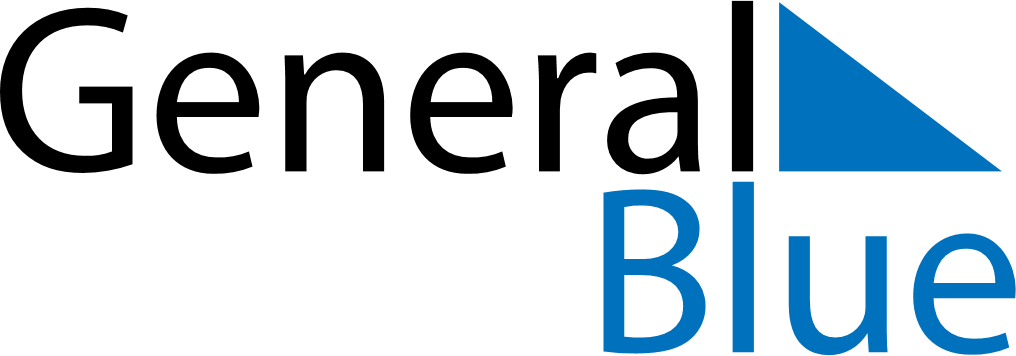 August 2024August 2024August 2024August 2024August 2024August 2024Nikiski, Alaska, United StatesNikiski, Alaska, United StatesNikiski, Alaska, United StatesNikiski, Alaska, United StatesNikiski, Alaska, United StatesNikiski, Alaska, United StatesSunday Monday Tuesday Wednesday Thursday Friday Saturday 1 2 3 Sunrise: 5:41 AM Sunset: 10:41 PM Daylight: 16 hours and 59 minutes. Sunrise: 5:44 AM Sunset: 10:38 PM Daylight: 16 hours and 54 minutes. Sunrise: 5:46 AM Sunset: 10:36 PM Daylight: 16 hours and 49 minutes. 4 5 6 7 8 9 10 Sunrise: 5:49 AM Sunset: 10:33 PM Daylight: 16 hours and 44 minutes. Sunrise: 5:51 AM Sunset: 10:30 PM Daylight: 16 hours and 39 minutes. Sunrise: 5:54 AM Sunset: 10:28 PM Daylight: 16 hours and 33 minutes. Sunrise: 5:56 AM Sunset: 10:25 PM Daylight: 16 hours and 28 minutes. Sunrise: 5:59 AM Sunset: 10:22 PM Daylight: 16 hours and 23 minutes. Sunrise: 6:01 AM Sunset: 10:19 PM Daylight: 16 hours and 18 minutes. Sunrise: 6:04 AM Sunset: 10:16 PM Daylight: 16 hours and 12 minutes. 11 12 13 14 15 16 17 Sunrise: 6:06 AM Sunset: 10:14 PM Daylight: 16 hours and 7 minutes. Sunrise: 6:09 AM Sunset: 10:11 PM Daylight: 16 hours and 2 minutes. Sunrise: 6:11 AM Sunset: 10:08 PM Daylight: 15 hours and 56 minutes. Sunrise: 6:14 AM Sunset: 10:05 PM Daylight: 15 hours and 51 minutes. Sunrise: 6:16 AM Sunset: 10:02 PM Daylight: 15 hours and 46 minutes. Sunrise: 6:19 AM Sunset: 9:59 PM Daylight: 15 hours and 40 minutes. Sunrise: 6:21 AM Sunset: 9:56 PM Daylight: 15 hours and 35 minutes. 18 19 20 21 22 23 24 Sunrise: 6:24 AM Sunset: 9:53 PM Daylight: 15 hours and 29 minutes. Sunrise: 6:26 AM Sunset: 9:50 PM Daylight: 15 hours and 24 minutes. Sunrise: 6:29 AM Sunset: 9:47 PM Daylight: 15 hours and 18 minutes. Sunrise: 6:31 AM Sunset: 9:45 PM Daylight: 15 hours and 13 minutes. Sunrise: 6:34 AM Sunset: 9:42 PM Daylight: 15 hours and 7 minutes. Sunrise: 6:36 AM Sunset: 9:39 PM Daylight: 15 hours and 2 minutes. Sunrise: 6:39 AM Sunset: 9:36 PM Daylight: 14 hours and 56 minutes. 25 26 27 28 29 30 31 Sunrise: 6:41 AM Sunset: 9:32 PM Daylight: 14 hours and 51 minutes. Sunrise: 6:44 AM Sunset: 9:29 PM Daylight: 14 hours and 45 minutes. Sunrise: 6:46 AM Sunset: 9:26 PM Daylight: 14 hours and 40 minutes. Sunrise: 6:48 AM Sunset: 9:23 PM Daylight: 14 hours and 34 minutes. Sunrise: 6:51 AM Sunset: 9:20 PM Daylight: 14 hours and 29 minutes. Sunrise: 6:53 AM Sunset: 9:17 PM Daylight: 14 hours and 23 minutes. Sunrise: 6:56 AM Sunset: 9:14 PM Daylight: 14 hours and 18 minutes. 